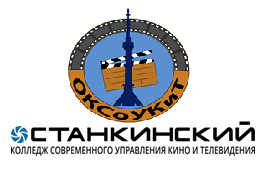 ОЧУ ПО «Останкинский колледж современного управления, кино и телевидения»Юридический адрес: Москва, ул. Смирновская, д. 25, стр.3Фактический адрес: Москва, Щёлковское шоссе, д. 100, стр.2Телефон: (495) 646-81-80, сайт: www.ocollege.ruПРИКАЗ                                                                                                             « 12 »  июля  2019 г.                                                                            № 01 - с                                                              г. МоскваО зачислении абитуриентовНа первый курс очнойформы обучения           На основании личных заявлений поступающих и решения приемной комиссии, принятого с учётом освоения поступающими образовательной программы общего образования, указанных в представленных поступающими документах об образованииПРИКАЗЫВАЮ:Зачислить на первый курс очной формы обучения с 01 сентября 2019 года абитуриентов, рекомендованных приемной комиссией к зачислению      1.1. На базе основного общего образования по специальности 52.02.04. Актёрское искусство со сроком обучения 3 года 10 месяцев, по списочному составу: 1. Кусова Владислава Сергеевича2. Захарову Валерию Андреевну3. Дуюнова Сергея Константиновича4. Сунцова Никиту Александровича5. Захарову Викторию Вячеславовну6. Добровольского Дмитрия Павловича7. Андросову Анастасию Александровну1.2. На базе основного общего образования по специальности 54.02.08. Техника и искусство фотографии со сроком обучения 3 года 10 месяцев, по списочному составу:1. Фомина Владислава Вадимовича1.3. На базе основного общего образования по специальности 54.02.01. Дизайн (в области культуры и искусства) со сроком обучения 3 года 10 месяцев, по списочному составу:1. Романову Екатерину РомановнуДиректор                                                                        Г.С. Андреева